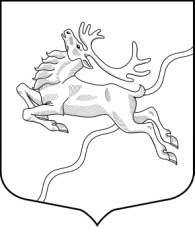 ВНУТРИГОРОДСКОЕ МУНИЦИПАЛЬНОЕ  ОБРАЗОВАНИЕСАНКТ-ПЕТЕРБУРГАМУНИЦИПАЛЬНЫЙ  ОКРУГ СЕВЕРНЫЙМЕСТНАЯ АДМИНИСТРАЦИЯПОСТАНОВЛЕНИЕ  «17»  апреля  2017г.                                                                                        Санкт-Петербург № 15Об  отчете об исполнении местного бюджета МО МО Северный за I квартал 2017  годаВо исполнение статьи 264.2 Бюджетного кодекса РФ, статьи 52 Федерального закона от 06.10.2003 № 131-ФЗ «Об общих принципах организации местного самоуправления в Российской Федерации», статьи 38 Закона Санкт-Петербурга от 23.09.2009 г. № 420-79 «Об организации местного самоуправления в Санкт-Петербурге», Устава МО МО Северный, ст. 31 Положения о бюджетном процессе в муниципальном образовании МО Северный, Местная администрация ПОСТАНОВЛЯЕТ:Утвердить отчет об исполнении местного бюджета МО МО Северный за I квартал 2017  года, согласно приложениям 1-4 к настоящему Постановлению.Утвердить текст пояснительной записки к отчету об исполнении местного бюджета  за I квартал 2017  года.Направить отчет об исполнении местного бюджета МО МО Северный за I квартал 2017  года с приложениями 1-4 и пояснительной запиской в Муниципальный Совет МО МО Северный.Опубликовать (обнародовать) настоящее Постановление МА МО Северный с приложениями 1-4.Настоящее Постановление  вступает в силу на следующий день после его официального опубликования.Контроль исполнения настоящего Постановления оставляю за собой.Глава Местной администрации                                              И.М. Касаткин(тыс. руб.)(тыс. руб.)(тыс. руб.)Код бюджетной классификации Наименование доходаУтверждено бюджетомИсполнено% исполнения% исполнения182 0 00 00000 00 0000 000УПРАВЛЕНИЕ ФЕДЕРАЛЬНОЙ НАЛОГОВОЙ СЛУЖБЫ ПО САНКТ-ПЕТЕРБУРГУ71 134,014 364,3020,220,2182 1 05 01000 00 0000 110Налог, взимаемый в связи с применением упрощенной системы налогообложения 55 725,011 029,9019,819,8182 1 05 02000 02 0000 110Единый налог на вмененный  доход для отдельных видов деятельности11 619,23 030,5026,126,1182 1 05 01050 01 0000 110Минимальный налог, зачисляемый в бюджеты субъектов Российской Федерации3 167,0118,503,73,7182 1 05 04000 02 0000 110Налог, взимаемый в связи с применением патентной системы налогообложения177,8135,4076,276,2182 1 16 06000 01 0000 140Денежные взыскания (штрафы) за нарушение законодательства о применении контрольно-кассовой техники при осуществлении наличных денежных расчетов и (или) расчетов с использованием платежных карт345,050,0014,514,5182  1 16 33000 00 0000 140 Денежные взыскания (штрафы) за нарушение законодательства Российской Федерации о контрактной системе в сфере закупок товаров, работ, услуг для обеспечения государственных и муниципальных нужд100,00,000,00,0806 0 00 00000 00 0000 000ГОСУДАРСТВЕННАЯ АДМИНИСТРАТИВНО-ТЕХНИЧЕСКАЯ ИНСПЕКЦИЯ560,0300,0053,653,6806 1 16 90030 03 0000 140Штрафы за административные правонарушения в сфере благоустройства, предусмотренные Законом Санкт-Петербурга «Об административных правонарушениях в сфере благоустройства в Санкт-Петербурге»560,0300,0053,653,6807 0 00 00000 00 0000 000ГОСУДАРСТВЕННАЯ ЖИЛИЩНАЯ ИНСПЕКЦИЯ426,3489,00114,7114,7807 1 16 90030 03 0000 140Штрафы за административные правонарушения в сфере благоустройства, предусмотренные Законом Санкт-Петербурга «Об административных правонарушениях в сфере благоустройства в Санкт-Петербурге»426,3489,00114,7114,7849 0 00 00000 00 0000 000АДМИНИСТРАЦИЯ КАЛИНИНСКОГО РАЙОНА САНКТ-ПЕТЕРБУРГА300,015,505,25,2849 1 16 90030 03 0000 140Штрафы за административные правонарушения в сфере благоустройства, предусмотренные Законом Санкт-Петербурга «Об административных правонарушениях в сфере благоустройства в Санкт-Петербурге»250,015,506,26,2849 1 16 90030 03 0200 140Штрафы за нарушение правил торговли50,00,000,00,0867 0 00 00000 00 0000 000КОМИТЕТ ПО БЛАГОУСТРОЙСТВУ САНКТ-ПЕТЕРБУРГА557,40,000,00,0867 1 13 03030 03 0000 130 Прочие доходы от оказания платных услуг получателями средств бюджетов внутригородских муниципальных образований городов федерального значения и компенсации затрат бюджетов внутригородских муниципальных образований городов федерального значения 557,40,000,00,0923 0 00 00000 00 0000 000МЕСТНАЯ АДМИНИСТРАЦИЯ ВНУТРИГОРОДСКОГО МУНИЦИПАЛЬНОГО ОБРАЗОВАНИЯ САНКТ-ПЕТЕРБУРГА МУНИЦИПАЛЬНЫЙ ОКРУГ СЕВЕРНЫЙ18 569,74 564,8024,624,6923 2 02 03024 03 0000 151 Субвенции бюджетам внутригородских муниципальных образований городов федерального значения на выполнение передаваемых полномочий субъектов Российской Федерации2 591,1300,0011,611,6923 2 02 03027 03 0000 151 Субвенции бюджетам внутригородских муниципальных образований городов федерального значения на содержание ребенка в семье опекуна и приемной семье, а также вознаграждение, причитающееся приемному родителю11 978,64 264,8035,635,6923 2 02 29999 03 0000 151 Прочие субсидии бюджетам внутригородских муниципальных образований городов федерального значения4 000,00,000,00,0Итого доходов91 547,419 733,6021,621,6ОТЧЕТ ОБ ИСПОЛНЕНИИ МЕСТНОГО БЮДЖЕТАВНУТРИГОРОДСКОГО МУНИЦИПАЛЬНОГО ОБРАЗОВАНИЯ САНКТ-ПЕТЕРБУРГА МУНИЦИПАЛЬНЫЙ ОКРУГ СЕВЕРНЫЙЗА I КВАРТАЛ 2017 ГОДАПоказатели расходов бюджета по ведомственной структуре расходов бюджета НомерНомерНаименованиеКод ГРБСРаздел и подразделЦелевая статьяВид расходовУтверждено  на годИсполнено% исполненияIIМУНИЦИПАЛЬНЫЙ СОВЕТ МО МО СЕВЕРНЫЙ9705955,7881,114,791.1.ОБЩЕГОСУДАРСТВЕННЫЕ ВОПРОСЫ97001005955,7881,114,791.1.1.1.Функционирование высшего должностного лица субъекта Российской Федерации и муниципального образования97001021214,10,00,001.1.1.1.1.1.Глава муниципального образования 970010200200000111214,10,00,001.1.1.1.1.1.1.1.Расходы на выплату персоналу в целях обеспечения выполнения функций государственными (муниципальными) органами, казенными учреждениями, органами управления государственными внебюджетными фондами970010200200000111001214,10,00,001.2.1.2.Функционирование законодательных (представительных) органов государственной власти и представительных органов муниципального образования97001034741,6881,118,581.2.1.1.2.1.Центральный аппарат муниципального совета970010300200000214529,2863,119,061.2.1.1.1.2.1.1.Расходы на выплату персоналу в целях обеспечения выполнения функций государственными (муниципальными) органами, казенными учреждениями, органами управления государственными внебюджетными фондами970010300200000211004519,2855,818,941.2.1.2.1.2.1.2.Иные бюджетные ассигновани9700103002000002180010,07,373,001.2.2.1.2.2.Компенсация депутатам, осуществляющим свои полномочия на непостоянной основе97001030020000022140,40,00,001.2.2.1.1.2.2.1.Расходы на выплату персоналу в целях обеспечения выполнения функций государственными (муниципальными) органами, казенными учреждениями, органами управления государственными внебюджетными фондами97001030020000022100140,40,00,001.2.3.1.2.3.Осуществление поддержки деятельности ОО "Совет муниципальных образований Санкт-Петербурга" (членские взносы)9700103092000044172,018,025,001.2.3.1.1.2.3.1.Иные бюджетные ассигновани9700103092000044180072,018,025,00IIIIМЕСТНАЯ АДМИНИСТРАЦИЯ МО МО СЕВЕРНЫЙ923111062,819885,017,901.1.ОБЩЕГОСУДАРСТВЕННЫЕ ВОПРОСЫ923010017367,03474,220,001.3.1.3.Функционирование Правительства Российской Федерации, высших исполнительных органов  власти субъектов Российской Федерации, местных администраций923010417060,53458,020,271.3.1.1.3.1.Глава местной администрации 923010400200000311214,1368,030,311.3.1.1.1.3.1.1.Расходы на выплату персоналу в целях обеспечения выполнения функций государственными (муниципальными) органами, казенными учреждениями, органами управления государственными внебюджетными фондами923010400200000311001214,1368,030,311.3.2.1.3.2.Содержание и обеспечение деятельности местной администрации по решению вопросов местного значения9230104002000003213255,32636,019,891.3.2.1.1.3.2.1.Расходы на выплату персоналу в целях обеспечения выполнения функций государственными (муниципальными) органами, казенными учреждениями, органами управления государственными внебюджетными фондами923010400200000321009317,31816,819,501.3.2.2.1.3.2.2.Закупка товаров, работ и услуг для  государственных (муниципальных) нужд923010400200000322003848,0804,620,911.3.2.3.1.3.2.3.Иные бюджетные ассигновани9230104002000003280090,014,616,221.3.3.1.3.3.Расходы на исполнение государственного полномочия Санкт-Петербурга по составлению протоколов об административных правонарушениях за счет субвенций из бюджета Санкт-Петербурга923010409200G01006,50,00,001.3.3.1.1.3.3.1.Закупка товаров, работ и услуг для  государственных (муниципальных) нужд923010409200G01002006,50,00,001.3.4.1.3.4.Расходы на исполнение государственного полномочия Санкт-Петербурга по организации и осуществлению деятельности по опеке  и попечительству за счет субвенций из бюджета Санкт-Петербурга923010400200G08502584,6454,017,571.3.4.1.1.3.4.1.Расходы на выплату персоналу в целях обеспечения выполнения функций государственными (муниципальными) органами, казенными учреждениями, органами управления государственными внебюджетными фондами923010400200G08501002405,2433,918,041.3.4.2.1.3.4.2.Закупка товаров, работ и услуг для  государственных (муниципальных) нужд923010400200G0850200179,420,111,201.4.1.4.Резервные фонды92301115,50,00,001.4.1.1.4.1.Резервный фонд местной администрации923011107000000615,50,00,001.4.1.1.1.4.1.1.Иные бюджетные ассигновани923011107000000618005,50,00,001.5.1.5.Другие общегосударственные вопросы9230113301,016,25,381.5.1.1.5.1.Формирование архивных фондов органов местного самоуправления, муниципальных предприятий и учреждений92301130920000071150,016,210,801.5.1.1.1.5.1.1.Закупка товаров, работ и услуг для  государственных (муниципальных) нужд92301130920000071200150,016,210,801.5.2.1.5.2.Расходы на осуществление мероприятий  в рамках ведомственной  целевой программы "Профилактика правонарушений на территории МО МО Северный "9230113792000051155,00,00,001.5.2.1.1.5.2.1.Закупка товаров, работ и услуг для  государственных (муниципальных) нужд9230113792000051120055,00,00,001.5.3.1.5.3.Расходы на осуществление мероприятий в рамках ведомственной целевой программы "Участие в профилактике  терроризма и  экстремизма, а так же в минимизации и (или) ликвидации последствий их проявлений на территории муниципального образования   в форме и порядке, установленных федеральным законодательствоим и законодательством Санкт-Петербурга" МО Северный9230113793000052155,00,00,001.5.3.1.1.5.3.1.Закупка товаров, работ и услуг для  государственных (муниципальных) нужд9230113793000052120055,00,00,001.5.4.1.5.4.Расходы на осуществление мероприятий по решению вопроса местного значения "Организация информирования , консультирования и содействия жителям МО по вопросам создания ТСЖ и тд."9230113092000007241,00,00,001.5.4.1.1.5.4.1.Закупка товаров, работ и услуг для  государственных (муниципальных) нужд9230113092000007220041,00,00,002.2.НАЦИОНАЛЬНАЯ БЕЗОПАСНОСТЬ И ПРАВООХРАНИТЕЛЬНАЯ ДЕЯТЕЛЬНОСТЬ9230300343,40,00,002.1.2.1.Защита населения и территорий от чрезвычайных ситуаций природного и техногенного характера, гражданская оборона9230309308,40,00,002.1.1.2.1.1.Организация мероприятий по осуществлению в установленном порядке содействия исполнительным органам государственной власти Санкт-Петербурга  в сборе и обмене информацией в области защиты населения и территорий от чрезвычайных ситуаций, а также содействию информирования населения об угрозе возникновения или о возникновении чрезвычайной ситуации.92303092190000081308,40,00,002.1.1.1.2.1.1.1.Закупка товаров, работ и услуг для  государственных (муниципальных) нужд92303092190000081200308,40,00,002.2.2.2.Другие вопросы в области национальной безопасности и правоохранительной деятельности923031435,00,00,002.2.1.2.2.1.Участие в установленном порядке в мероприятиях по профилактике незаконного потребления наркотических средств и психотропных веществ, наркомании в Санкт- Петербурге9230314092000053117,50,00,002.2.1.1.2.2.1.1.Закупка товаров, работ и услуг для  государственных (муниципальных) нужд9230314092000053120017,50,00,002.2.2.2.2.2.Участие в реализации мероприятий по охране здоровья граждан от воздействия окружающего табачного дыма и последствий потребления табака на территории муниципального образования9230314092000054117,50,00,002.2.2.1.2.2.2.1.Закупка товаров, работ и услуг для  государственных (муниципальных) нужд9230314092000054120017,50,00,003.3.НАЦИОНАЛЬНАЯ ЭКОНОМИКА9230400381,00,00,003.1.3.1.Общеэкономические вопросы9230401381,00,00,003.1.1.3.1.1.Участие во временном трудоустройстве несовершеннолетних в возрасте от 14 до 18 лет, безработных граждан92304015100200102275,00,00,003.1.1.1.3.1.1.1.Иные бюджетные ассигновани92304015100200102800275,00,00,003.1.2.3.1.2.Участие в проведении общественных работ9230401510020010124,00,00,003.1.2.1.3.1.2.1.Иные бюджетные ассигновани9230401510020010180024,00,00,003.1.3.3.1.3.Осуществление защиты прав потребителей9230401092000007441,00,00,003.1.3.1.3.1.3.1.Иные бюджетные ассигновани9230401092000007420041,00,00,003.1.4.3.1.4.Расходы по содействию развития малого бизнеса9230401345000010341,00,00,003.1.4.1.3.1.4.1.Иные бюджетные ассигновани9230401345000010320041,00,00,004.4.ЖИЛИЩНО-КОММУНАЛЬНОЕ ХОЗЯЙСТВО923050071440,312056,716,884.1.4.1.Благоустройство923050371440,312056,716,884.1.1.4.1.1.Текущий ремонт придомовых территорий и территорий дворов, включая проезды и въезды, пешеходные дорожки9230503600000013118975,84388,323,134.1.1.1.4.1.1.1.Закупка товаров, работ и услуг для  государственных (муниципальных) нужд9230503600000013120018975,84388,323,134.1.2.4.1.2.Проведение мер по уширению территорий дворов в целях организации дополнительных парковочных мест923050360000001321463,50,00,004.1.2.1.4.1.2.1.Закупка товаров, работ и услуг для  государственных (муниципальных) нужд923050360000001322001463,50,00,004.1.3.4.1.3.Расходы на осуществление мероприятий в рамках ведомственной целевой программы "Профилактика дорожно-транспортного травматизма на территории МО МО Северный "92305037910000491240,00,00,004.1.3.1.4.1.3.1.Закупка товаров, работ и услуг для  государственных (муниципальных) нужд92305037910000491200240,00,00,004.1.4.4.1.4.Установка, содержание и ремонт ограждений газонов92305036000000133363,80,00,004.1.4.1.4.1.4.1.Закупка товаров, работ и услуг для  государственных (муниципальных) нужд92305036000000133200363,80,00,004.1.5.4.1.5.Установка и содержание малых архитектурных форм, уличной мебели и хозяйственно-бытового оборудования92305036000000134977,30,00,004.1.5.14.1.5.1Закупка товаров, работ и услуг для  государственных (муниципальных) нужд92305036000000134200977,30,00,004.1.6.4.1.6.Обустройство и содержание  детских и спортивных площадок9230503600000016132074,85629,317,554.1.6.14.1.6.1Закупка товаров, работ и услуг для  государственных (муниципальных) нужд9230503600000016120032074,85629,317,554.1.7.4.1.7.Озеленение придомовых территорий и территорий дворов923050360000001516327,50,00,004.1.7.14.1.7.1Закупка товаров, работ и услуг для  государственных (муниципальных) нужд923050360000001512006327,50,00,004.1.8.4.1.8.Организация работ по компенсационному озеленению, проведение санитарных рубок (в том числе удаление аварийных, больных деревьев и кустарников), реконструкция зеленых насаждений общего пользования местного значения923050360000001522321,10,00,004.1.8.14.1.8.1Закупка товаров, работ и услуг для  государственных (муниципальных) нужд923050360000001522002321,10,00,004.1.9.4.1.9. Уборка территорий, тупиков и проездов, не включенных в адресные программы, утвержденные исполнительными органами государственной власти Санкт-Петербурга923050360000001414696,52039,143,424.1.9.14.1.9.1Закупка товаров, работ и услуг для  государственных (муниципальных) нужд923050360000001412004696,52039,143,424.1.10.4.1.10.Осуществление благоустройства территории МО МО Северный, за счет  средств субсидий из бюджета Санкт-Петербурга923050360000S12704000,00,00,004.1.10.14.1.10.1Субсидия бюджету МО Северный на осуществление благоустройства территории муниципального образования923050360000S12702004000,00,00,005.5.ОБРАЗОВАНИЕ9230700797,2115,314,465.1.5.1.Профессиональная подготовка, перерподготовка и повышение квалификации9230705234,08,83,765.1.1.5.1.1.Организация профессионального образования и дополнительного профессионального образования  выборных должностных лиц местного самоуправления, а также муниципальных служащих92307054280000181234,08,83,765.1.1.1.5.1.1.1.Закупка товаров, работ и услуг для  государственных (муниципальных) нужд92307054280000181200234,08,83,765.2.5.2.Другие вопросы в области образования9230709563,2106,518,915.2.1.5.2.1.Проведение мероприятий в рамках ведомственной целевой программы по военно-патриотическому воспитанию гражан на территории муниципального образования92307097970000191191,245,023,545.2.1.1.5.2.1.1.Закупка товаров, работ и услуг для  государственных (муниципальных) нужд92307097970000191200191,245,023,545.2.2.5.2.2.Расходы на осуществление мероприятий в рамках ведомственной целевой программы "Организация и проведение досуговых мероприятий для населения, проживающего на территории МО МО Северный"9230709794000056125,016,566,005.2.2.1.5.2.2.1.Закупка товаров, работ и услуг для  государственных (муниципальных) нужд9230709794000056120025,016,566,005.2.3.5.2.3.Участие в мероприятиях по охране окружающей среды в границах муниципального образования, за исключением организации и осуществления мероприятий по экологическому контролю9230709410000017145,00,00,005.2.3.1.5.2.3.1.Закупка товаров, работ и услуг для  государственных (муниципальных) нужд9230709410000017120045,00,00,005.2.4.5.2.4.Расходы на осуществление мероприятий в рамках ведомственной целевой  программы "Профилактика правонарушений на территории МО МО Северный"9230709792000051145,00,00,005.2.4.1.5.2.4.1.Закупка товаров, работ и услуг для  государственных (муниципальных) нужд9230709792000051120045,00,00,005.2.5.5.2.5.Расходы на осуществление мероприятий в рамках ведомственной целевой программы "Участие в профилактике  терроризма и  экстремизма, а так же в минимизации и (или) ликвидации последствий их проявлений на территории муниципального образования   в форме и порядке, установленных федеральным законодательствоим и законодательством Санкт-Петербурга" МО Северный9230709793000052145,00,00,005.2.5.1.5.2.5.1.Закупка товаров, работ и услуг для  государственных (муниципальных) нужд9230709793000052120045,00,00,005.2.6.5.2.6.Разработка и осуществление мер, направленных на укрепление межнационального и межконфессионального согласия, поддержку и развитие языков и культуры реализацию прав национальных меньшинств, обеспечение социальной и культурной9230709450000057145,045,0100,005.2.6.1.5.2.6.1.Закупка товаров, работ и услуг для  государственных (муниципальных) нужд9230709450000057120045,045,0100,005.2.7.5.2.7.Участие в установленном порядке в мероприятиях по профилактике незаконного потребления наркотических средств и психотропных веществ, наркомании в Санкт- Петербурге9230709092000053145,00,00,005.2.7.1.5.2.7.1.Закупка товаров, работ и услуг для  государственных (муниципальных) нужд9230709092000053120045,00,00,005.2.8.5.2.8.Участие в реализации мероприятий по охране здоровья граждан от воздействия окружающего табачного дыма и последствий потребления табака на территории муниципального образования9230709092000054145,00,00,005.2.8.1.5.2.8.1.Закупка товаров, работ и услуг для  государственных (муниципальных) нужд9230709092000054120045,00,00,005.2.9.5.2.9.Расходы на осуществление мероприятий в рамках ведомственной целевой программы "Профилактика  дорожно-транспортного травматизма на территории МО МО Северный "9230709791000049145,00,00,005.2.9.1.5.2.9.1.Закупка товаров, работ и услуг для  государственных (муниципальных) нужд9230709791000049120045,00,00,005.2.10.5.2.10.Осуществление противодействия коррупции в пределах своих полномочий9230709092000007332,00,00,005.2.10.1.5.2.10.1.Закупка товаров, работ и услуг для  государственных (муниципальных) нужд9230709092000007320032,00,00,006.6.КУЛЬТУРА, КИНЕМАТОГРАФИЯ92308006855,01063,415,516.1.6.1.Культура92308016690,01035,715,486.1.1.6.1.1.Расходы на осуществление мероприятий в рамках ведомственной целевой программы "Организация и проведение местных и участие в городских праздничных и иных зрелищных мероприятий"923080179500002014061,01035,725,506.1.1.1.6.1.1.1.Закупка товаров, работ и услуг для  государственных (муниципальных) нужд923080179500002012004061,01035,725,506.1.2.6.1.2.Расходы на осуществление мероприятий в рамках ведомственной целевой программы "Организация и проведение досуговых мероприятий для населения, проживающего на территории МО МО Северный"923080179400005612629,00,00,006.1.2.1.6.1.2.1.Закупка товаров, работ и услуг для  государственных (муниципальных) нужд923080179400005612002629,00,00,006.2.6.2.Другие вопросы в области культуры , кинематографии9230804165,027,816,826.2.1.6.2.1.Расходы по организации и проведению мероприятий по сохранению и развитию местных традиций и обрядов92308044500000211160,027,817,356.2.1.1.6.2.1.1.Закупка товаров, работ и услуг для  государственных (муниципальных) нужд92308044500000211200160,027,817,356.2.2.6.2.2.Разработка и осуществление мер, направленных на укрепление межнационального и межконфессионального согласия, поддержку и развитие языков и культуры реализацию прав национальных меньшинств, обеспечение социальной и культурной923080445000005715,00,00,006.2.2.1.6.2.2.1.Закупка товаров, работ и услуг для  государственных (муниципальных) нужд923080445000005712005,00,00,007.7.СОЦИАЛЬНАЯ ПОЛИТИКА923100012778,92910,122,777.1.7.1.Социальное обеспечение населения9231003800,3200,125,007.1.1.7.1.1.Расходы на предоставление доплат к пенсии лицам, замещавшим муниципальные должности муниципальной службы92310035050000231800,3200,125,007.1.1.1.7.1.1.1.Социальное обеспечение и иные выплаты населению92310035050000231300800,3200,125,007.2.7.2.Охрана семьи и детства923100411978,62710,022,627.2.1.7.2.1.Расходы на исполнение государственного полномочия Санкт-Петербурга по выплате денежных средств на содержание ребенка в семье опекуна и приемной семье за счет субвенций из бюджета Санкт-Петербурга923100451100G08609718,32360,524,297.2.1.1.7.2.1.1.Социальное обеспечение и иные выплаты населению923100451100G08603009718,32360,524,297.2.2.7.2.2.Расходы на исполнение государственного полномочия по выплате денежных средств на вознаграждение приемным родителям за счет субвенций из бюджета Санкт-Петербурга923100451100G08702260,3349,515,467.2.2.1.7.2.2.1.Социальное обеспечение и иные выплаты населению923100451100G08703002260,3349,515,468.8.ФИЗИЧЕСКАЯ КУЛЬТУРА И СПОРТ9231100350,053,015,148.1.8.1.Массовый спорт9231102350,053,015,148.1.1.8.1.1.Расходы на осуществление мероприятий в рамках ведомственной целевой программы "Создание условий для развития на территории округа массовой физической культуры и спорта "92311027960000241350,053,015,148.1.1.1.8.1.1.1.Закупка товаров, работ и услуг для  государственных (муниципальных) нужд92311027960000241200350,053,015,149.9.СРЕДСТВА МАССОВОЙ ИНФОРМАЦИИ9231200750,0212,428,319.1.9.1.Периодическая печать и  издательства9231202750,0212,428,319.1.1.9.1.1.Периодические издания, учрежденные представительными органами местного самоуправления92312024570000251750,0212,428,319.1.1.1.9.1.1.1.Закупка товаров, работ и услуг для  государственных (муниципальных) нужд92312024570000251200750,0212,428,31ИТОГО 117018,520766,117,75Справочно: Справочно: Справочно: Справочно: На 01.04.2017гНа 01.04.2017гНа 01.04.2017гНа 01.04.2017гНа 01.04.2017гФактическая численность муниципальных служащих МО МО Северный, чел.Фактическая численность муниципальных служащих МО МО Северный, чел.Фактическая численность муниципальных служащих МО МО Северный, чел.Фактическая численность муниципальных служащих МО МО Северный, чел.1515151515Фактические затраты на содержание муниципальных служащих (ФОТ),  тыс.руб.Фактические затраты на содержание муниципальных служащих (ФОТ),  тыс.руб.Фактические затраты на содержание муниципальных служащих (ФОТ),  тыс.руб.Фактические затраты на содержание муниципальных служащих (ФОТ),  тыс.руб.2394,82394,82394,82394,82394,8 (тыс. руб.) (тыс. руб.) (тыс. руб.) (тыс. руб.)НомерНаименованиеКод  раздела,
подразделаИсполнено 1.ОБЩЕГОСУДАРСТВЕННЫЕ ВОПРОСЫ01 004355,31.1.Функционирование высшего должностного лица субъекта Российской Федерации и муниципального образования01 020,01.2.Функционирование законодательных (представительных) органов государственной власти и представительных органов местного самоуправления 01 03881,11.3.Функционирование Правительства Российской Федерации, высших исполнительных органов  власти субъектов Российской Федерации, местных администраций01 043458,01.4.Обеспечение деятельности  избирательной комиссии01 070,01.5.Резервные фонды01 110,01.6.Другие общегосударственные вопросы01 1316,22.НАЦИОНАЛЬНАЯ БЕЗОПАСНОСТЬ И ПРАВООХРАНИТЕЛЬНАЯ ДЕЯТЕЛЬНОСТЬ03 000,02.1.Защита населения и территорий от чрезвычайных ситуаций природного и техногенного характера, гражданская оборона03 090,02.2.Другие вопросы в области национальной безопасности и правоохранительной деятельности03 140,03.НАЦИОНАЛЬНАЯ ЭКОНОМИКА04 000,03.1.Общеэкономические вопросы04 010,04.ЖИЛИЩНО-КОММУНАЛЬНОЕ ХОЗЯЙСТВО05 0012056,74.1.Благоустройство05 0312056,75.ОБРАЗОВАНИЕ07 00115,35.1.Профессиональная подготовка, переподготовка и повышение квалификации07 058,85.2.Другие вопросы в области образования07 09106,56.КУЛЬТУРА, КИНЕМАТОГРАФИЯ08 001063,46.1.Культура08 011035,76.2.Другие вопросы в области культуры, кинематографии08 0427,87.СОЦИАЛЬНАЯ ПОЛИТИКА10 042910,17.1.Социальное обеспечение населения10 03200,17.2.Охрана семьи и детства10 042710,08.ФИЗИЧЕСКАЯ КУЛЬТУРА И СПОРТ11 0053,08.1.Массовый спорт11 0253,09.СРЕДСТВА МАССОВОЙ ИНФОРМАЦИИ12 00212,49.1.Периодическая печать и  издательства12 02212,4Всего расходов20766,1 (тыс. руб.) (тыс. руб.) (тыс. руб.) (тыс. руб.) (тыс. руб.)Код бюджетной классификацииНаименованиеУтверждено на годИсполнено 000 01 00 00 00 00 0000 000ИСТОЧНИКИ ФИНАНСИРОВАНИЯ ДЕФИЦИТА БЮДЖЕТА000 01 05 00 00 00 0000 000Изменение остатков средств на счетах по учету средств бюджета25 471,1  1 032,5923 01 05 02 01 03 0000 510Увеличение прочих остатков денежных средств бюджетов внутригородских муниципальных образований Санкт-Петербурга- 91 547,4 -19 733,6923 01 05 02 01 03 0000 610Уменьшение прочих остатков денежных средств бюджетов внутригородских муниципальных образований Санкт-Петербурга 117 018,5 20 766,1Итого источников финансирования дефицита бюджета25 471,1 1 032,5